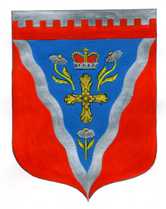 Администрациямуниципального образования Ромашкинское сельское поселениемуниципального образования Приозерский муниципальный район Ленинградской областиП О С Т А Н О В Л Е Н И Еот 28 июня 2017 года                                                                                                      № 174Во исполнение полномочий органов местного самоуправления в области жилищных отношений, предусмотренных пунктом 9 части 1 статьи 14 Жилищного кодекса Российской Федерации и в соответствие с порядком осуществления муниципального жилищного контроля, утвержденным Законом Ленинградской области от 02.07.2013 N 49-ОЗ "О муниципальном жилищном контроле на территории Ленинградской области и взаимодействии органов муниципального жилищного контроля с органом государственного жилищного надзора Ленинградской области", администрация муниципального образования Ромашкинское сельское поселение ПОСТАНОВЛЯЕТ:Внести изменения постановление администрации от 11 декабря 2013 года «Об утверждении административного регламента администрации МО Ромашкинское сельское поселение исполнения муниципальной функции «Осуществление муниципального жилищного контроля на территории МО Ромашкинское сельское поселение МО Приозерский муниципальный район Ленинградской области», а именно: Пункт 1.5. административного регламента «Права и обязанности должностных лиц, осуществляющих муниципальный жилищный контроль» добавить словами:8) выдавать предостережения о недопустимости нарушения обязательных требований с предложением юридическому лицу, индивидуальному предпринимателю о принятии мер по обеспечению соблюдения обязательных требований, требований, установленных муниципальными правовыми актами,  указанием сроков уведомления об исполнении предостережения (по форме Приложения 2 к настоящему регламенту).1.2. Пункт 1.7. административного регламента «Результат осуществления муниципального жилищного контроля» добавить словами:3) при выявлении информации о действиях (бездействиях) юридического лица, индивидуального предпринимателя, которые приводят или могут привести к нарушению обязательных требований, требований, установленных муниципальными правовыми актами:- вынесение предостережения о недопустимости нарушения обязательных требований.1.3. Пункт 3.6.1. административного регламента «Порядок оформления результатов проверок юридических лиц и индивидуальных предпринимателей» добавить словами:3.6.1.9. В случае, если в ходе проведения проверки выявлена информация о действиях (бездействиях) юридического лица, индивидуального предпринимателя, которые приводят или могут привести к нарушению обязательных требований, требований, установленных муниципальными правовыми актами и имеются подтвержденные данные о том, что нарушение обязательных требований, требований, установленных муниципальными правовыми актами, не причинило вред жизни, здоровью граждан, вред животным, растениям, окружающей среде, объектам культурного наследия (памятникам истории и культуры) народов Российской Федерации, безопасности государства, а также не привело к возникновению чрезвычайных ситуаций природного и техногенного характера либо не создало непосредственную угрозу указанных последствий, должностным лицом выносится предостережения о недопустимости нарушения обязательных требований, которое содержит:а) наименование органа муниципального контроля, который направляет предостережение;б) дата и номер предостережения;в) наименование юридического лица, фамилия, имя, отчество (при наличии) индивидуального предпринимателя;г) указание на обязательные требования, требования, установленные муниципальными правовыми актами, нормативные правовые акты, включая их структурные единицы, предусматривающие указанные требования;д) информация о том, какие действия (бездействие) юридического лица, индивидуального предпринимателя приводят или могут привести к нарушению обязательных требований, требований, установленных муниципальными правовыми актами;е) предложение юридическому лицу, индивидуальному предпринимателю принять меры по обеспечению соблюдения обязательных требований, требований, установленных муниципальными правовыми актами;ж) предложение юридическому лицу, индивидуальному предпринимателю направить уведомление об исполнении предостережения в орган государственного контроля (надзора), орган муниципального контроля;з) срок (не менее 60 дней со дня направления предостережения) для направления юридическим лицом, индивидуальным предпринимателем уведомления об исполнении предостережения;и) контактные данные органа государственного контроля (надзора), органа муниципального контроля, включая почтовый адрес и адрес электронной почты, а также иные возможные способы подачи возражений, уведомления об исполнении предостережения.Порядок направления предостережения, подачи юридическим лицом, индивидуальным предпринимателем возражений на такое предостережение и их рассмотрения, уведомления об исполнении такого предостережения определяется в соответствии с Постановлением  Правительства Российской Федерации от 10 февраля 2017 года N 166 "Об утверждении Правил составления и направления предостережения о недопустимости нарушения обязательных требований, подачи юридическим лицом, индивидуальным предпринимателем возражений на такое предостережение и их рассмотрения, уведомления об исполнении такого предостережения".1.4. раздел 5 административного регламента «ДОСУДЕБНЫЙ (ВНЕСУДЕБНЫЙ) ПОРЯДОК ОБЖАЛОВАНИЯ РЕШЕНИЙ И ДЕЙСТВИЙ (БЕЗДЕЙСТВИЯ) ОРГАНА МЕСТНОГО САМОУПРАВЛЕНИЯ, А ТАКЖЕ ДОЛЖНОСТНЫХ ЛИЦ,МУНИЦИПАЛЬНЫХ СЛУЖАЩИХ» добавить словами:5.10. По результатам рассмотрения предостережения юридическим лицом, индивидуальным предпринимателем могут быть поданы в орган муниципального контроля, направивший предостережение, возражения.5.11. В возражениях указываются:а) наименование юридического лица, фамилия, имя, отчество (при наличии) индивидуального предпринимателя;б) идентификационный номер налогоплательщика - юридического лица, индивидуального предпринимателя;в) дата и номер предостережения, направленного в адрес юридического лица, индивидуального предпринимателя;г) обоснование позиции в отношении указанных в предостережении действий (бездействия) юридического лица, индивидуального предпринимателя, которые приводят или могут привести к нарушению обязательных требований, требований, установленных муниципальными правовыми актами.5.12. Возражения направляются юридическим лицом, индивидуальным предпринимателем в бумажном виде почтовым отправлением в орган муниципального контроля, либо в виде электронного документа, подписанного усиленной квалифицированной электронной подписью индивидуального предпринимателя, лица, уполномоченного действовать от имени юридического лица, на указанный в предостережении адрес электронной почты органа муниципального контроля, либо иными указанными в предостережении способами.5.11. Орган муниципального контроля рассматривает возражения, по итогам рассмотрения направляет юридическому лицу, индивидуальному предпринимателю в течение 20 рабочих дней со дня получения возражений ответ. 5.12. Результаты рассмотрения возражений используются органом государственного контроля (надзора), органом муниципального контроля для целей организации и проведения мероприятий по профилактике нарушения обязательных требований, совершенствования применения риск-ориентированного подхода при организации контроля и иных целей, не связанных с ограничением прав и свобод юридических лиц и индивидуальных предпринимателей.2. Административный регламент добавить приложением № 2 «ПРЕДОСТЕРЕЖЕНИЕ № _________ о недопустимости нарушения закона»Муниципальный жилищный инспектор ________________________________________________________________________________________________________________________, (указывается фамилия, имя, отчество, орган муниципального контроля)рассмотрев материалы проверки муниципального жилищного контроля ____________________________________________________________________________________________ У С ТА Н О В И Л:___________________________________________________________________________________________________________________________________________________________________________________________________________________________________________________________________________________(излагается информация о действиях (бездействиях) юридического лица, индивидуального предпринимателя, которые приводят или могут привести к нарушению обязательных требований, требований, установленных муниципальными правовыми актами и имеются подтвержденные данные о том, что нарушение обязательных требований, требований, установленных муниципальными правовыми актами, не причинило вред жизни, здоровью граждан, вред животным, растениям, окружающей среде, объектам культурного наследия (памятникам истории и культуры) народов Российской Федерации, безопасности государства, а также не привело к возникновению чрезвычайных ситуаций природного и техногенного характера либо не создало непосредственную угрозу указанных последствий)П О С Т А Н О В И Л:Объявить _______________________________ (ИНН_________________) ____________________________ предостережение о недопустимости нарушений закона по________________________________________________________________________________________________________________________________________________________Юридическому лицу/ индивидуальному предпринимателю _____________ ____________________________________________________________________________(данные юридического лица, индивидуального предпринимателя)принять меры по обеспечению соблюдения обязательных требований по __________________________________________________________________________________________________________________________________________________________.В срок __________ дней со дня направления настоящего предостережения направить в орган муниципального контроля уведомление об исполнении предостережения по адресу: 188743, Ленинградская область, Приозерский район, п. Ромашки, ул. Новостроек, дом 16 либо посредством электронной почты romashki-sp@mail.ru. Разъяснить __________________________________, что в случае нарушения                       (данные юридического лица, индивидуального предпринимателя)требований законодательства в отношении него будут направлены документы в Комитет государственного надзора и контроля Ленинградской области для принятия соответствующих мер.Разъяснить право подачи возражения в орган муниципального контроля, направивший предостережение, по результатам рассмотрения предостережения в порядке ст. 7 Правил составления и направления предостережения о недопустимости нарушения обязательных требований, подачи юридическим лицом, индивидуальным предпринимателем возражений на такое предостережение и их рассмотрения, уведомления об исполнении такого предостережения, утвержденных Постановлением Правительства РФ от 10 февраля 2017 г. N 166.Муниципальный жилищный инспектор                                    ________________________Предостережение мне объявлено, его сущность и право направления возражения в порядке ст. 7 Правил составления и направления предостережения о недопустимости нарушения обязательных требований, подачи юридическим лицом, индивидуальным предпринимателем возражений на такое предостережение и их рассмотрения, уведомления об исполнении такого предостережения, утвержденных постановлением Правительства РФ от 10 февраля 2017 г. N 166 разъяснено.__________________________________________________________________________(подпись лица, которому объявлено предостережение)Соответствующие приложения к административному регламенту № 2 заменить на № 3, № 3 заменить на № 4, № 4 заменить на № 5, № 5 заменить на № 6, № 6 заменить на №7.Настоящее постановление подлежит обязательному размещению на сайте поселения www.ромашкинское.рф.Постановление вступает в силу с момента его подписания.Контроль за выполнением постановления оставляю за собой.Глава администрации                                                                                       С.В.ТанковРуденко И.М. (813) 79-99-515Разослано: дело-2, прокуратура-1, СМИ-1, администратор сайта -1«О внесении изменений в постановление администрации от 11 декабря 2013 года «Об утверждении административного регламента администрацииМО Ромашкинское сельское поселение исполнения муниципальной функции «Осуществление муниципального жилищного контроля на территории МО Ромашкинское сельское поселение МО Приозерский муниципальный район Ленинградской области»